Math 4								Name_______________________________4-6 Learn Check										Date________In this learning check, you are being assessed on the following learning goals:I can, without a calculator, use trigonometric identities such as angle addition/subtraction and double angle formulas, to express values of trigonometric functions in terms of rational numbers and radicals.1.	2.	3.	Suppose that , , and .  Find exact values of the following:a.					b.	c.													OVER 4.	Verify (prove) the following identity:	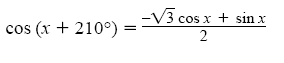 